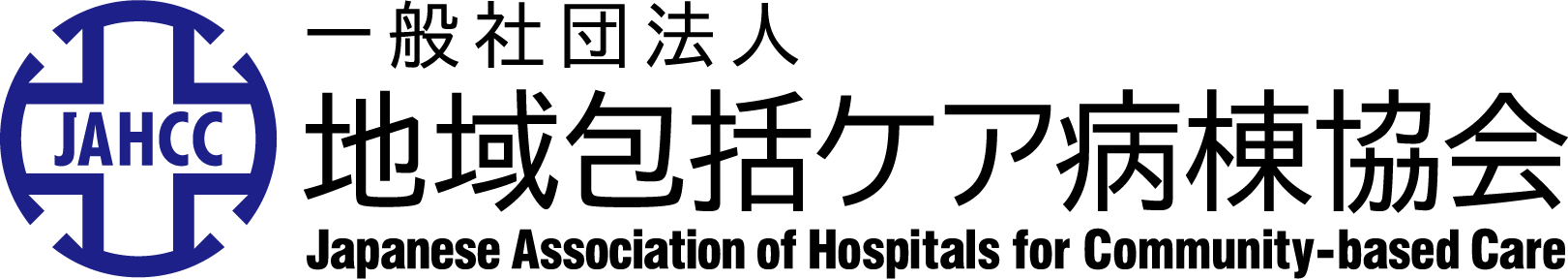 2019年2月現在、地域包括ケア病棟は推計78,000床超が届け出られています。地域包括ケア病棟協会では、「ときどき入院、ほぼ在宅」を掲げて、３つの受入機能〔ポストアキュート機能、在宅等緊急受入機能（サブアキュート機能を含む）、在宅等予定受入機能〕と、在宅復帰支援機能の、合わせて４つの病棟機能を持つ本病棟の活用方法について、調査・研究し、普及・啓発に取り組んで参りました。地域医療構想の策定や地域包括ケアシステム構築に関連して、地域包括ケア病棟を有する病院の３つの病院機能（急性期CM型、PA連携型、地域密着型）の役割の明確化と連携のあり方等についても調査･研究し、診療報酬改定や介護報酬改定を通じて種々の政策提言を行って参りました。また、総合診療や看護実践、リハビリテーション、栄養管理、認知症ケア、ポリファーマシー対策、Person flow management（PerFM）、アドバンス・ケア・プランニング（ACP）、経営戦略等の取り組みの質向上や、これらに係わる人材の育成等について、研修会やセミナー、病院見学会を通じて皆様と共に研鑽を重ねて参りました。これからも上記の取り組みを継続して推進し、地域住民と社会を健康にするために、　　是非とも当協会にご入会頂きまして、地域包括ケア病棟を一緒に育てて参りましょう。
会員種別正会員（医療機関） 賛助会員（団体・企業等） 会費入会金正会員　… 1万円賛助会員… 2万円年会費※正会員  … 3万円賛助会員… 5万円※納入は入会時及び年度当初とする。
但し、10 月 1 日以降に入会した会員の年会費については２分の１を免除します。
既納の入会金、年会費およびその他の拠出金品は返還しません。問合せ・申込書の送り先裏面の入会申込書に必要事項を記入の上、事務局宛に郵送またはFAXしてください。 
〒100-0003　東京都千代田区一ツ橋1-1-1パレスサイドビル9F（株）毎日学術フォーラム内TEL：03-6267-4550　Fax：03-6267-4555E-mail　　maf-jahcc@mynavi.jp　　 http://chiiki-hp.jp一般社団法人　地域包括ケア病棟協会会長　殿　地域包括ケア病棟協会に入会を申し込みます。　　　　　　西暦　   　　年　   月　   日※会員登録者様宛に入会金・年会費の請求書をお送りします。【地域包括ケア病棟入院料 取得状況】　　※紹介者がいる場合には、下記にご記入下さい。送付先：　　〒100-0003　東京都千代田区一ツ橋1-1-1パレスサイドビル9F（株）毎日学術フォーラム内TEL：03-6267-4550　Fax：03-6267-4555E-mail　　maf-jahcc@mynavi.jp　　 http://chiiki-hp.jp会員種類１．正会員（医療機関）   ２．賛助会員（団体・企業等）   　※どちらかに○印をご記入ください。ふ り が な貴医療機関・団体名ふ り が な会員登録者氏名会員登録者御役職総病床数　　　　　 床連絡担当者氏名御役職ご住所（〒　  　－　  　 ）（〒　  　－　  　 ）（〒　  　－　  　 ） TEL.                                            FAX. TEL.                                            FAX. TEL.                                            FAX. TEL.                                            FAX.E-mail:E-mail:E-mail:E-mail:種別取得済取得もしくは増床準備中地域包括ケア病棟入院料１　　　　床　　　　　  　　　　　　　西暦　　　　　年　　月　 　   床　　　　　  　　　　　　　地域包括ケア病棟入院料２　　　　床  西暦　　　　　年　　月　 　   床地域包括ケア病棟入院料３　　　　床　　　　　　　西暦　　　　　年　　月　 　   床地域包括ケア病棟入院料４　　　　床  西暦　　　　　年　　月　 　   床地域包括ケア入院医療管理料１　　　　床西暦　　　　　年　　月　 　   床地域包括ケア入院医療管理料２　　　　床西暦　　　　　年　　月　 　   床地域包括ケア入院医療管理料３　　　　床西暦　　　　　年　　月　 　   床地域包括ケア入院医療管理料４　　　　床西暦　　　　　年　　月　 　   床紹介者氏名御所属先